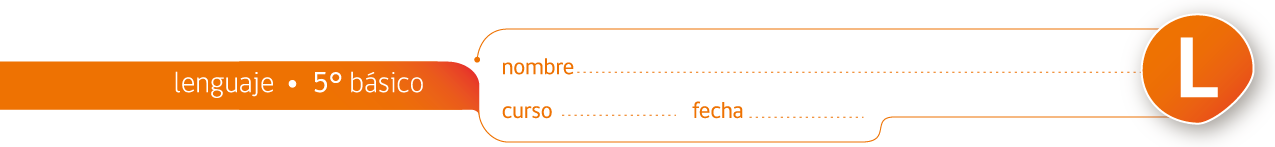 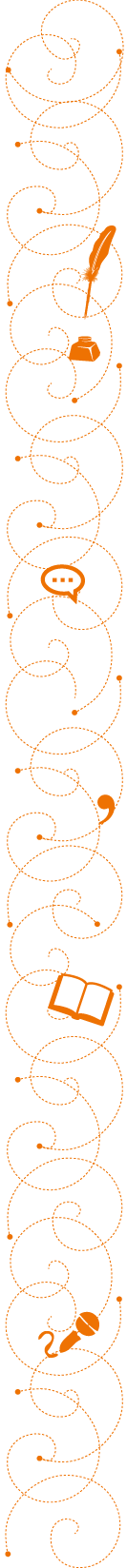 Carta del emperadorPara redactar esta carta es necesario haber leído previamente el cuento “El traje nuevo del emperador” de Hans Christian Andersen y también haber realizado la actividad de vocabulario correspondiente a la misma narración. Ambos recursos están disponibles en Currículum en Línea. Después de la lectura “El traje nuevo del emperador”, imagine que usted era el emperador que ha desfilado desnudo delante de todo su pueblo, estafado por los dos tramposos que le han hecho creer que iba fabulosamente vestido. ¿Cómo se habrá sentido en ese momento?Escriba a continuación una carta a su comandante, explicándole el engaño en que ha caído, describiendo a los dos pillos y dándole la orden de detenerlos inmediatamente. Para que el comandante claramente lo que ha sucedido, quiénes son estos sujetos y también la orden que usted le quiere dar, es conveniente que usted antes de redactar el documento oficial, lo planifique. 1. Anote en el siguiente recuadro las ideas clave, considerando el orden en que las quiere transmitir y con qué hechos, detalles o citas del texto piensa apoyarlas. Realice esta planificación con lápiz mina para tener la posibilidad de borrar y volver a escribir. 2. Después de haber planificado su texto, redacte el documento oficial que va a enviar.  Un requerimiento necesario de esta carta es que en ella debe deberá incorporar de manera pertinente las de las 7 palabras ejercitadas en la actividad de vocabulario correspondiente al cuento.  Estas palabras son:aficionado – proclamar – fingir – impostor – comitiva – tildar de... - mortificar__________________________________________________________________________________________________________________________________________________________________________________________________________________________________________________________________________________________________________________________________________________________________________________________________________________________________________________________________________________________________________________________________________________________________________________________________________________________________________________________________________________________________________________________________________________________________________________________________________________________________________________________________________________________________________________________________________________________________________________________________________________________________________________________________________________________________________________________________________________________________________________________________________________________________________________________________________________________________________________________________________________________________________________________________________________________________________________________________________________________________________________________________________________________________________________________________________________________________________________________________________________________________________________________________________________________________________________________________________________________________________________________________________________________________________________________________________________________________________________________________________________________________________________________________________________________________________________________________________________________________________________________________________________________________________________________________________________________________________________________________________________________________________________________________________________________________________________________________________________________________________________________________________________________________________________________________________________________________________________________________________________________________________________Elaborado por: Magdalena Flores